PR_112_AQS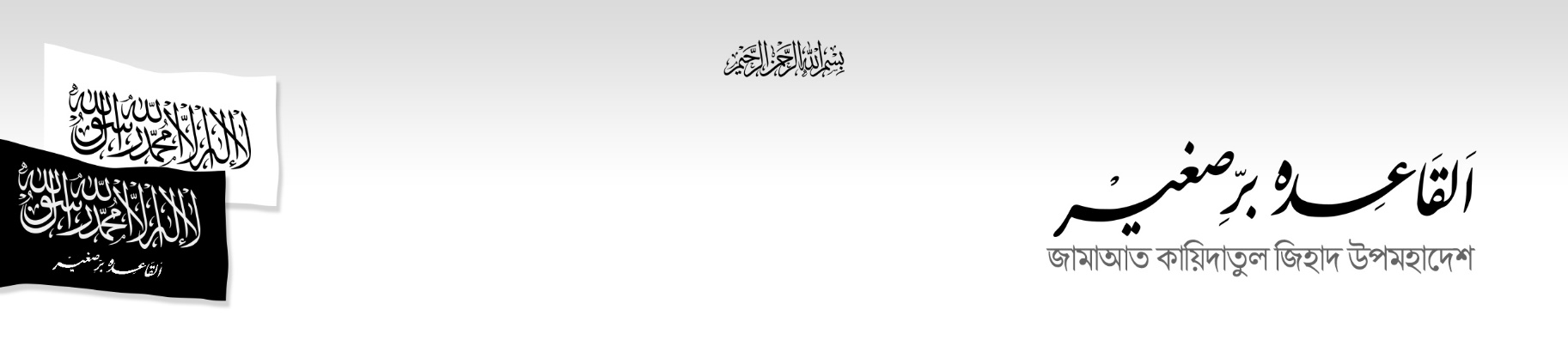 তারিখ: ২১শে জুমাদা আল-আউয়াল, ১৪৪৪ হিজরি / ১৫ ই ডিসেম্বর, ২০২২ ঈসায়ী‘আল কায়েদা উপমহাদেশ (AQS)’ এর অফিসিয়াল মিডিয়া আউটলেটসমূহ الحمد لله رب العالمين والصلاة والسلام على سيد الأنبياء والمرسلين وعلى آله وصحبه ومن تبعهم بإحسان إلى يوم الدين، أما بعدবর্তমানে সারা পৃথিবীতে মিডিয়া ও বুদ্ধিবৃত্তিক যুদ্ধ চলছে। ইসলামের পতাকাবাহীদের বিরুদ্ধে প্রতিনিয়ত ষড়যন্ত্র করা হচ্ছে। ইসলামবিরোধী বাহিনী প্রতিনিয়ত মিথ্যা প্রোপাগান্ডা চালিয়ে যাচ্ছে। ইসলামের দিকে আহবানকে বাধাগ্রস্ত করছে। আল্লাহর দিকে আহবানকে কলঙ্কিত করে হক্কের দ্বার সংকুচিত করে বাতিলের দ্বার উন্মুক্ত করার জন্য বিভ্রান্তিকর তথ্য ছড়িয়ে দেয়ার চেষ্টা করছে। অতীতে আমেরিকার দ্বারা পরিচালিত কিছু ইন্টেলিজেন্স এজেন্সি 'আল কায়েদা উপমহাদেশ (AQS)' নাম ব্যবহার করে মিথ্যা প্রোপাগান্ডা চালানোর চেষ্টা করেছিল। আজকের দিনেও তারা তাদের এই ঘৃণ্য প্রচেষ্টা অব্যাহত রেখেছে। এই পরিস্থিতিতে শরিয়া অনুশাসনের সুরক্ষার স্বার্থে এবং 'আল কায়েদা উপমহাদেশ' এর মিডিয়া ডিপার্টমেন্ট এর 'সম্পাদকীয় নীতিমালা'র অনুগামী হয়ে আমরা স্পষ্টভাবে ঘোষণা করছি যে - একমাত্র নিম্নোক্ত মিডিয়া আউটলেটগুলো AQS এর সাথে সম্পর্কিত - * আস-সাহাব মিডিয়া (উপমহাদেশ) (উর্দু, বাংলা, আরবি ও ইংরেজি)* হিত্তিন* নাওয়ায়ে গাযওয়ায়ে হিন্দ উপরোক্ত তিনটি আউটলেট বাদে উর্দু ভাষায় আমাদের সাথে সম্পর্কিত আর কোন মিডিয়া আমরা পরিচালনা করি না।وآخر دعوانا أن الحمد للہ رب العالمین وصلی اللہ تعالیٰ علی نبینا الأمین، آمین_____________________________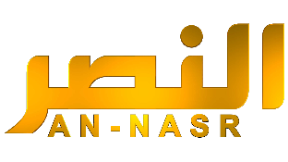 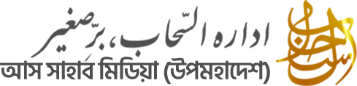 